Дополнительный материал к                     теме "Перелётные птицы"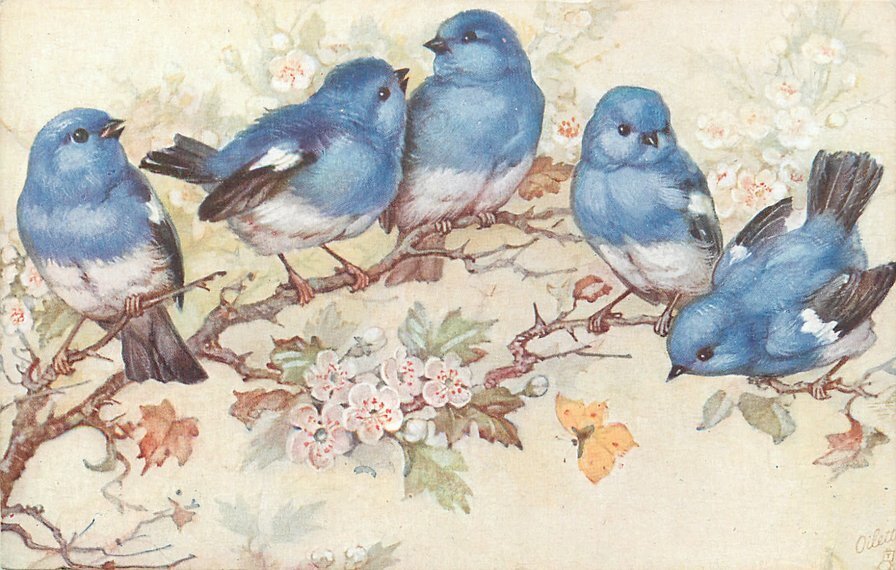 Здравствуйте, дорогие родители!Данный материал поможет Вам организовать домашнюю работу по развитию речи ребёнка 5-7 лет. Здесь Вы найдёте самый полную подборку материала по теме "Перелётные птицы".Все игры и упражнения, представленные в статье, делать в один день не нужно. Материал по теме рассчитан на неделю.Желательно, чтобы ребёнок в ходе Вашей с ним работы, усвоил как можно больше существительных, прилагательных и глаголов, запомнил, каких птиц и почему называют "перелётными".🔰 СЛОВАРИКСуществительные :грач, жаворонок, скворец, скворчиха, гусь, гусыня, утка, селезень, ласточка, соловей, лебедь, кукушка, аист, цапля, журавль, вершина, дерево, сад, лес, роща, ветка, пруд, река, озеро, болото, гнездо, яйца, скворечник, птенцы, корм (семена, ягода, рыба, лягушка), перелет, крик, туловище, длина ног, клюв, длина шеи, крылья, оперенье, хвост, голова, глаз, лапки, перепонки, стая, косяк, клин, караван.Признаки (прилагательные):перелетные, водоплавающие, болотные, лесные, дикие, хищные, быстрые, проворные, голосистые, трудолюбивые, веселые, дружные, задорные, звонкие, заботливые, черный, белый, крупный, мелкий, певчие, прожорливые, острый, длинный, короткий, пушистыйтый, болотные, важный, гордый, длинноногий, высокий, долгий, трудный, тяжелый, изогнутая, выгнутая, сплющенный, треугольный.Действия (глаголы):летать, возвращаться, кормить, выводить, вить, клевать, вылавливать, заглатывать, щебетать, крякать, курлыкать, заливаться, гоготать, шипеть, садиться, прыгать, ходить, пить, ловить, кружить, парить, опускаться, взлетать, нырять, грести, подгребать, чистить.🔰 Рассмотри картинку. Назови всех птиц. Как можно назвать их одним словом? ("Это перелётные птицы")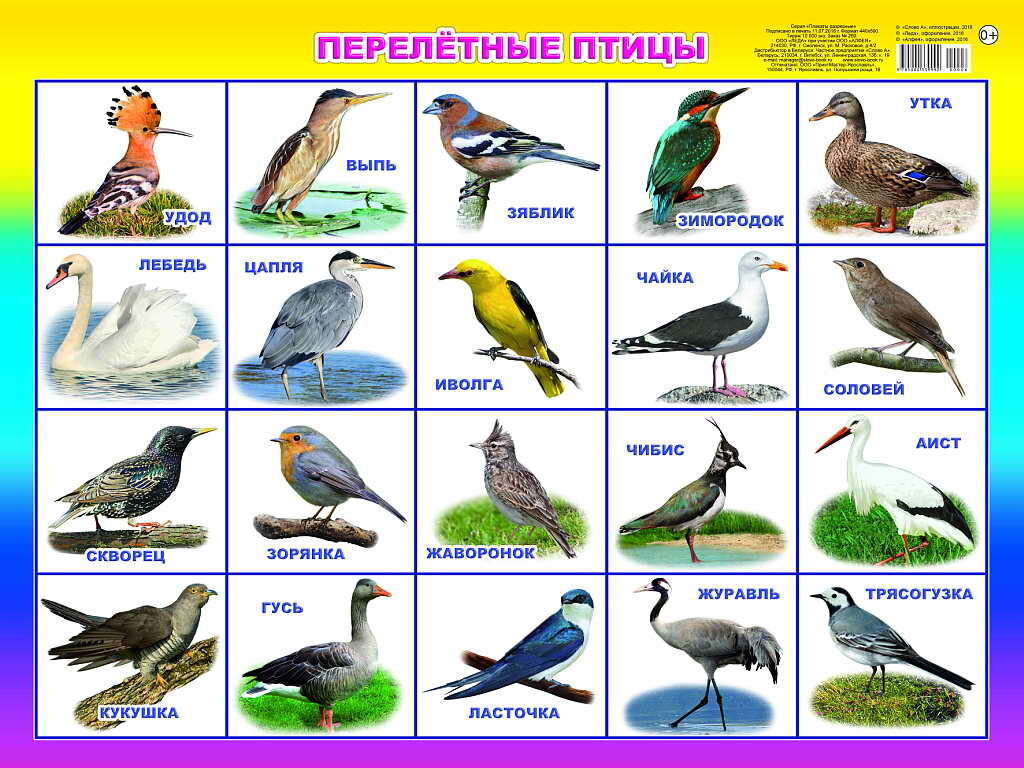 картинка с сайта infourok.ru🔰 Почему их называют перелётными?🔰 Где находятся перелётные птицы, когда в наших краях зима?🔰 Почему перелётные птицы не остаются зимовать с нами?🔰 Как улетают птицы в тёплые края? Возьмите много пуговиц (бусинок, других мелких предметов - это перелётные птички) и разложить их так, как улетают перелётные птицы:гуси, утки, лебеди - вереницей;
журавли - клином;
ласточки, грачи, скворцы - вереницей;
кукушки - поодиночке.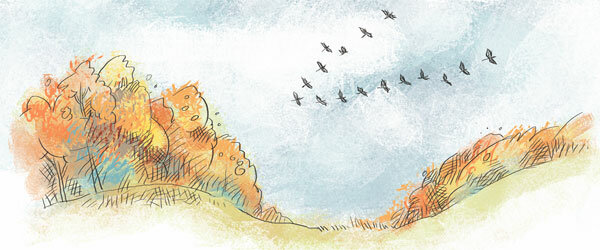 КЛИН ЖУРАВЛЕЙ (картинка с сайта znaew.ru)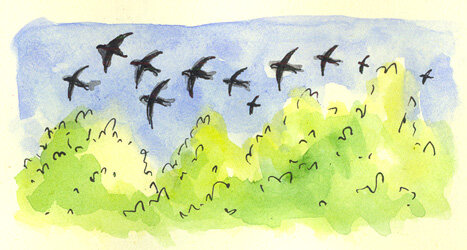 ВЕРЕНИЦА ЛАСТОЧЕК (картинка с сайта diary.ru)"Почему стаи птиц при дальних перелётах летят клином?"🔰 Для того, чтобы ребёнок запомнил названия перелётных птиц и усвоил образование множественного числа существительных, поиграйте с ним в игру "ОДИН - МНОГО".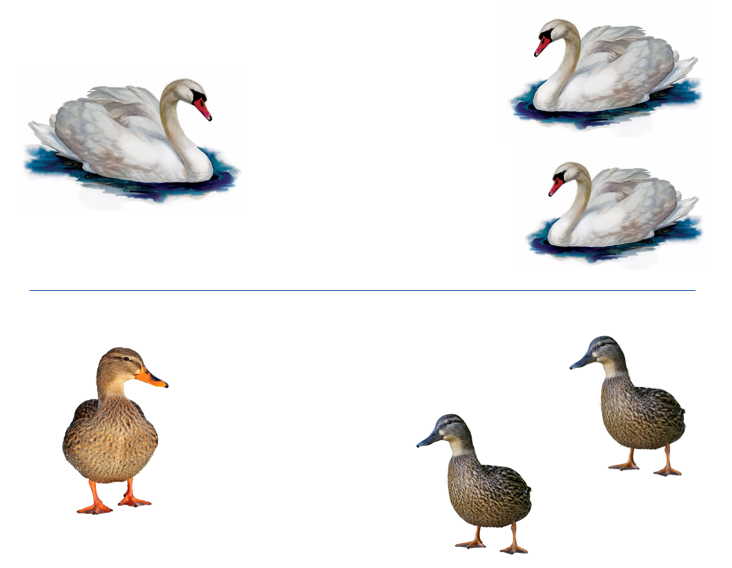 лебедь - лебеди, утка - утки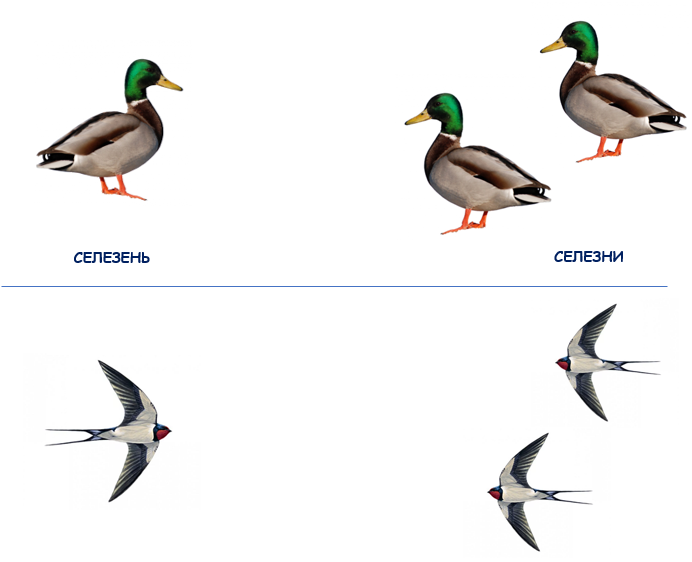 селезень - селезни, ласточка - ласточки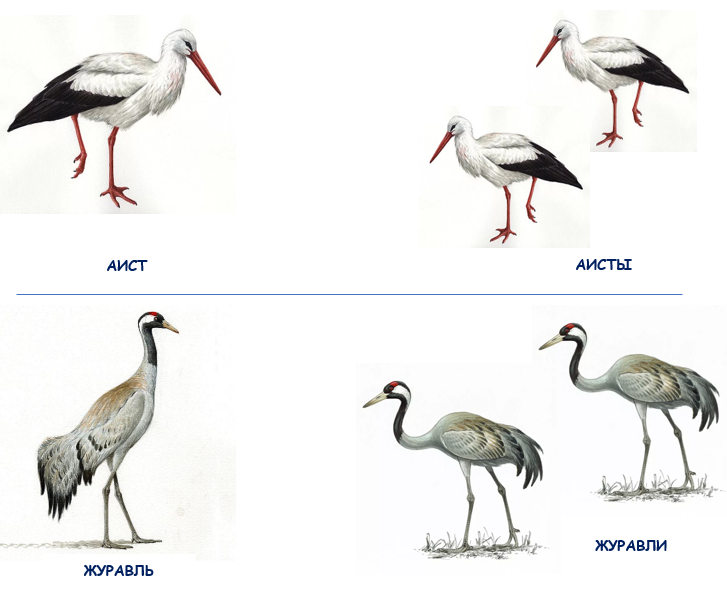 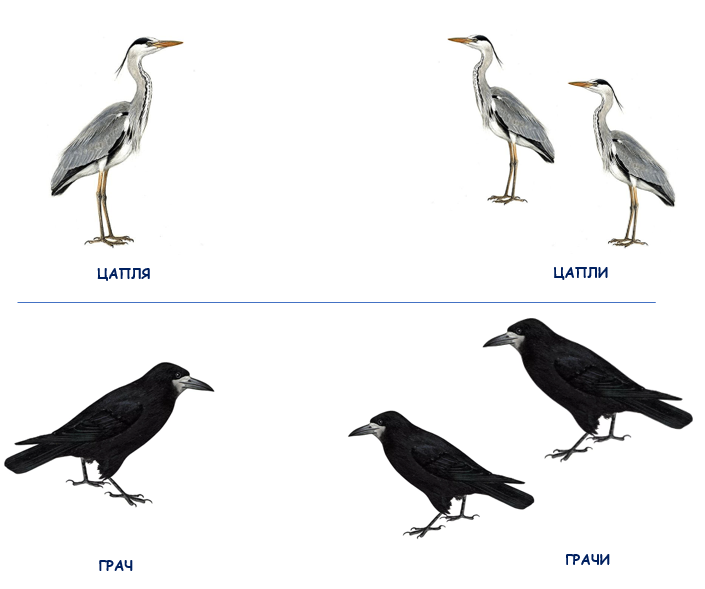 🔰 "Чем питаются птицы?" (составляем полные предложения)Птицы питаются червяками (бабочками, жуками, улитками, комарами, кузнечиками, гусеницами, стрекозами, муравьями, мухами).🔰 "Подбери признаки" (не менее трех признаков):Ласточка (какая?) – проворная, быстрокрылая, заботливая, белогрудая, забавная…Грач (какой?) - чёрный, крупный, шумный...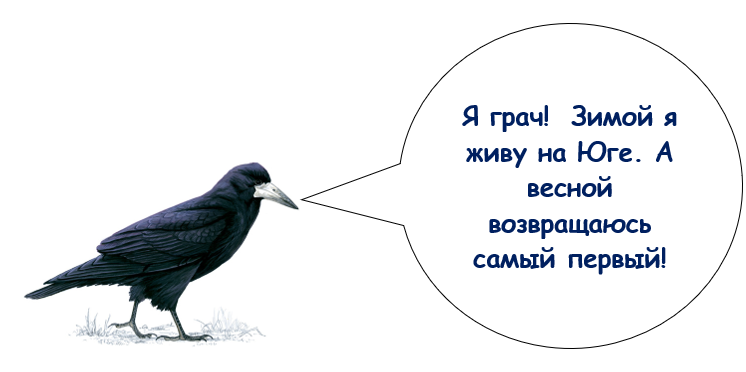 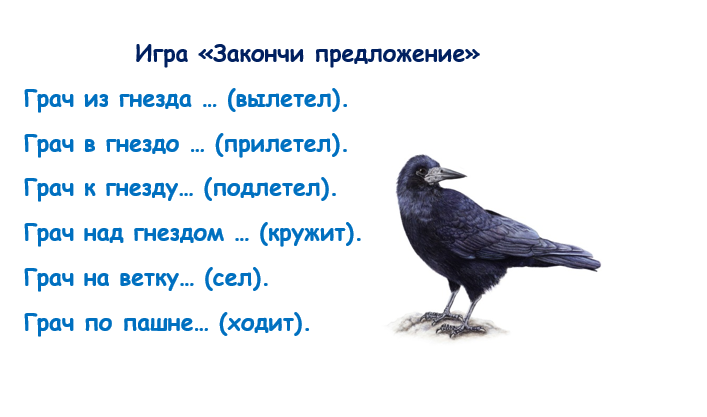 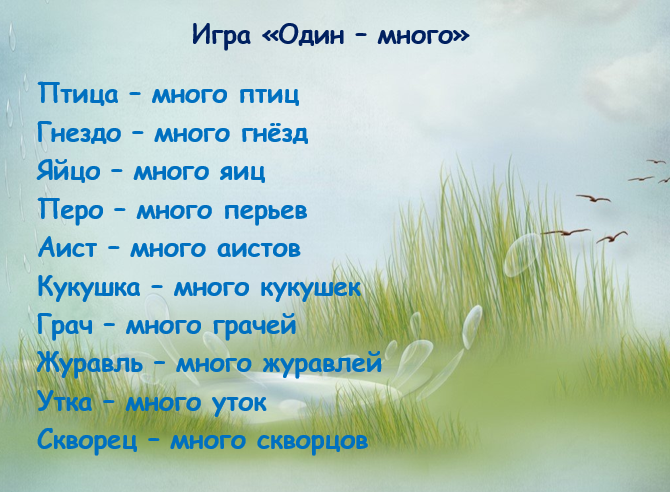 Цель: упражнять в образовании существительных множественного числа.🔰 Рассмотрите любую перелётную птицу. Закрепите названия частей тела птицы.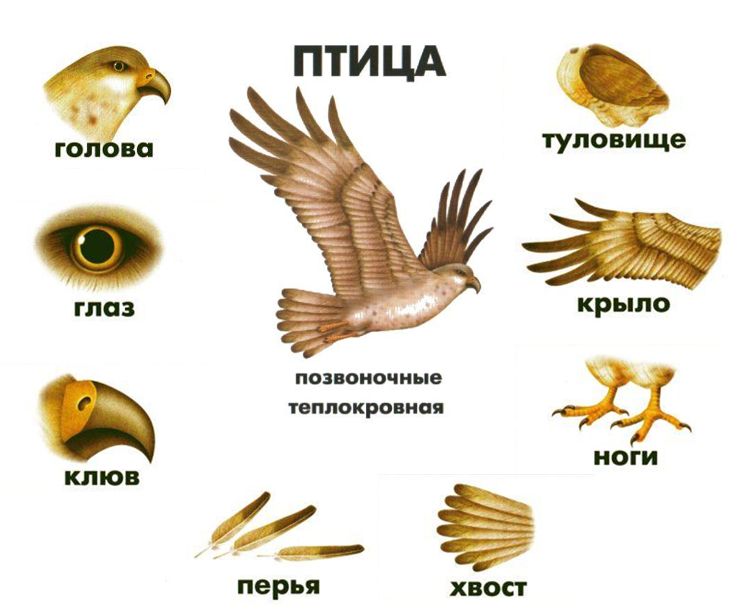 Цель: обогащение словарного запаса.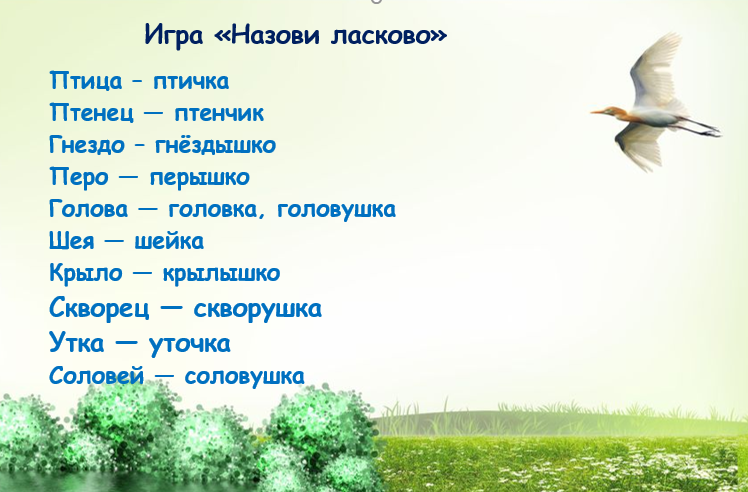 Цель: упражнять в образовании существительных с уменьшительно-ласкательными суффиксами.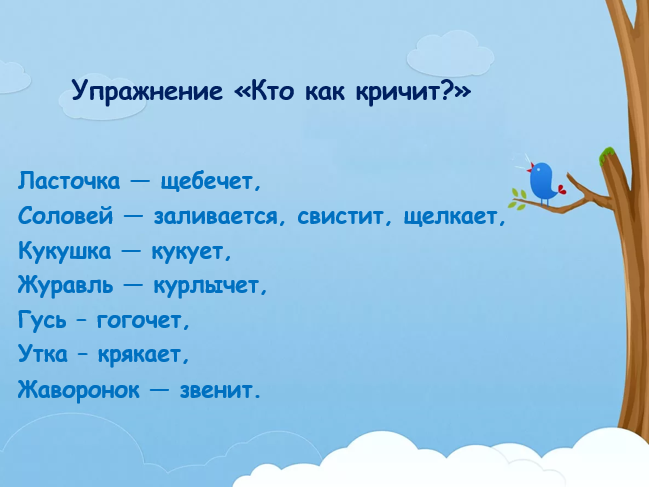 Цель: обогащение словарного запаса.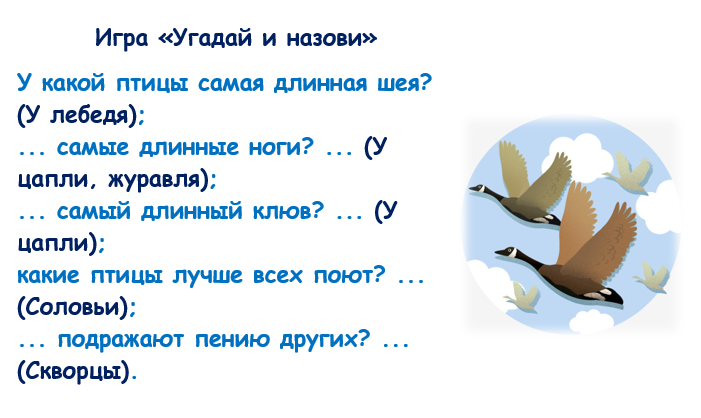 Цель: упражнять в отгадывании загадок о перелетных птицах🔰 Упражнение «Назови птенца»Грач — грачонок — грачата,Аист — аистёнок — аистята,
Стриж — стрижонок — стрижата,Журавль — журавлёнок — журавлята,
Кукушка — кукушонок — кукушата,Лебедь — лебеденок — лебедята,
Скворец — скворчонок — скворчата,Утка — утёнок — утята,
Гусь — гусёнок — гусята.🔰 Упражнение "Какое слово отличается от других?" (взрослый отчётливо произносит ряд слов, а ребёнок называет лишнее слово)СТРИЖ - СТРИЖ - ЧИЖ - СТРИЖУТОЧКА - УДОЧКА - УТОЧКА - УТОЧКАГРАЧ - ГРАЧ - ВРАЧ - ГРАЧКУКУШКА - КУКУШКА - КУКУШКА - КОРМУШКА🔰 Игра "Четвёртый лишний" (ребёнок называет все картинки, расположенные в ряду и находит лишний предмет, объясняя свой выбор: "Я считаю ...лишний, потому что он...").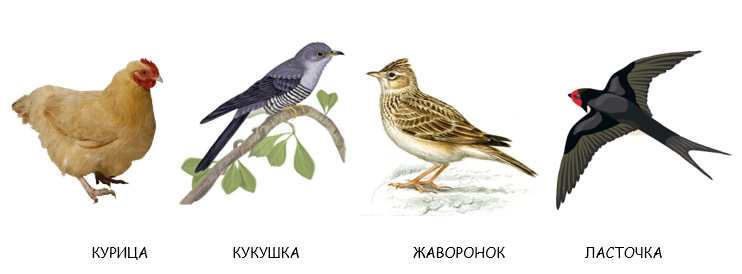 лишняя - курица.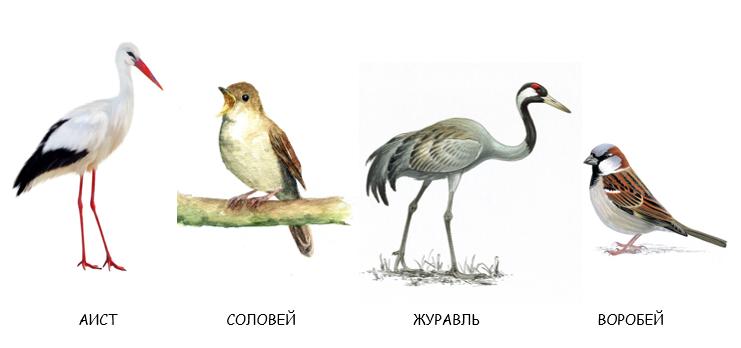 лишний - воробей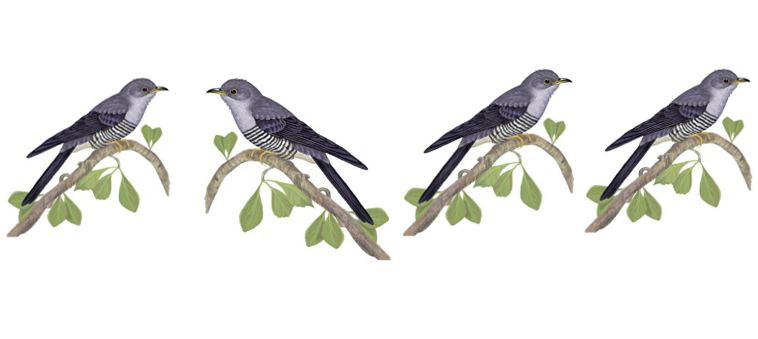 лишняя кукушка та, которая смотрит налево (все остальные смотрят вправо)🔰 Расскажите ребёнку, что все птенцы птиц (в том числе и перелётных) появляются из яйца. Рассмотрите вместе с ребёнком фотографии.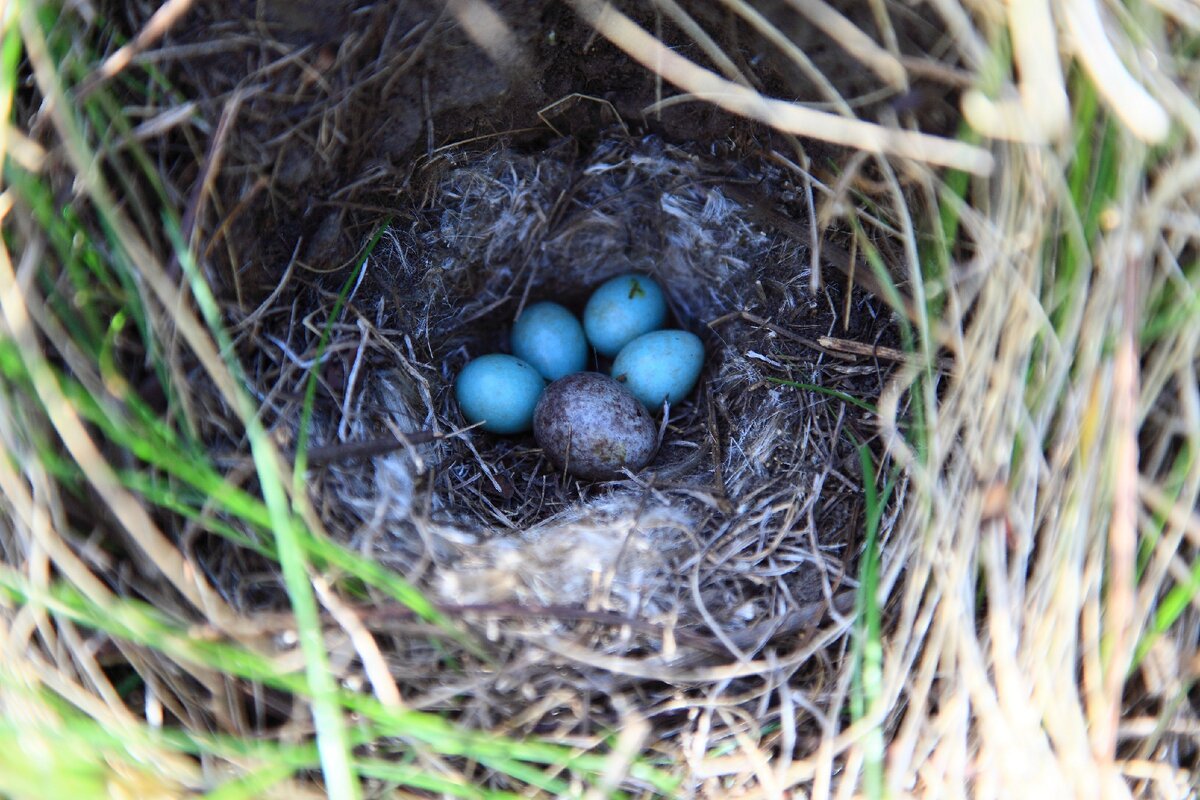 ЯЙЦА КУКУШКИ (фото с сайта nature.sfu-kras.ru)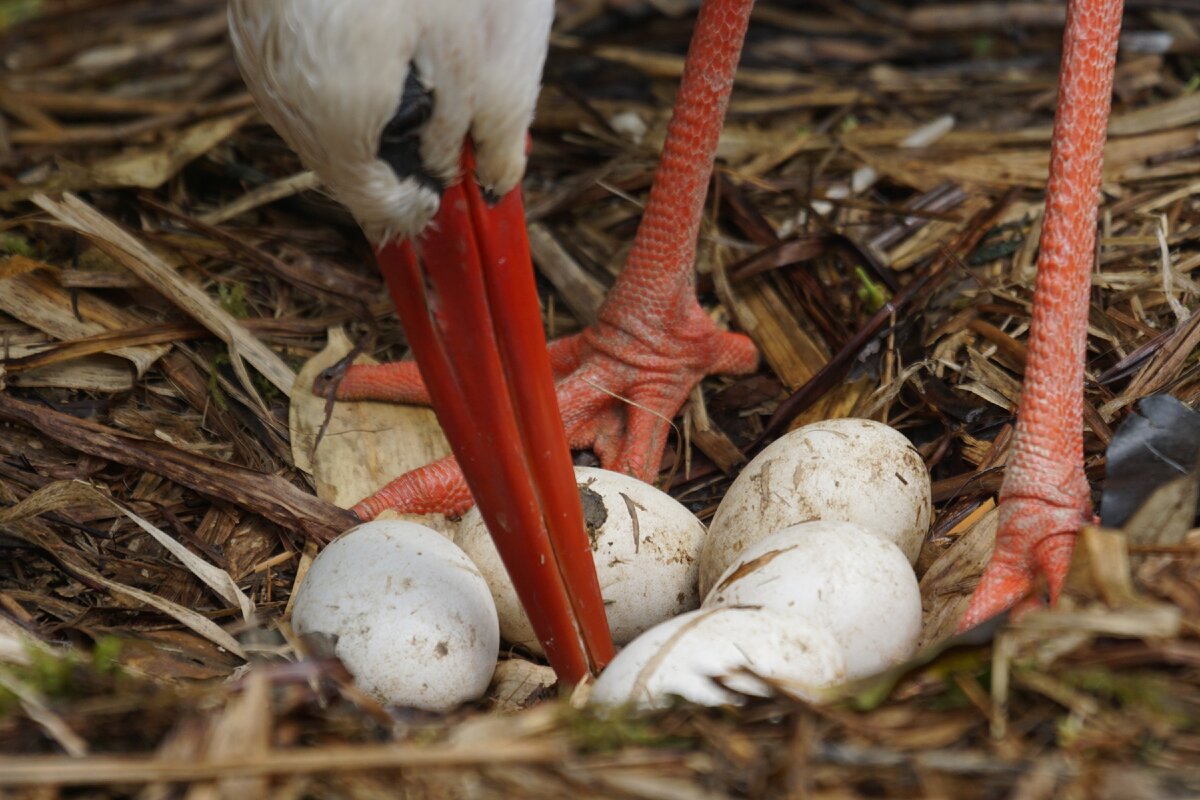 ЯЙЦА АИСТА (фото с сайта pxhere.com)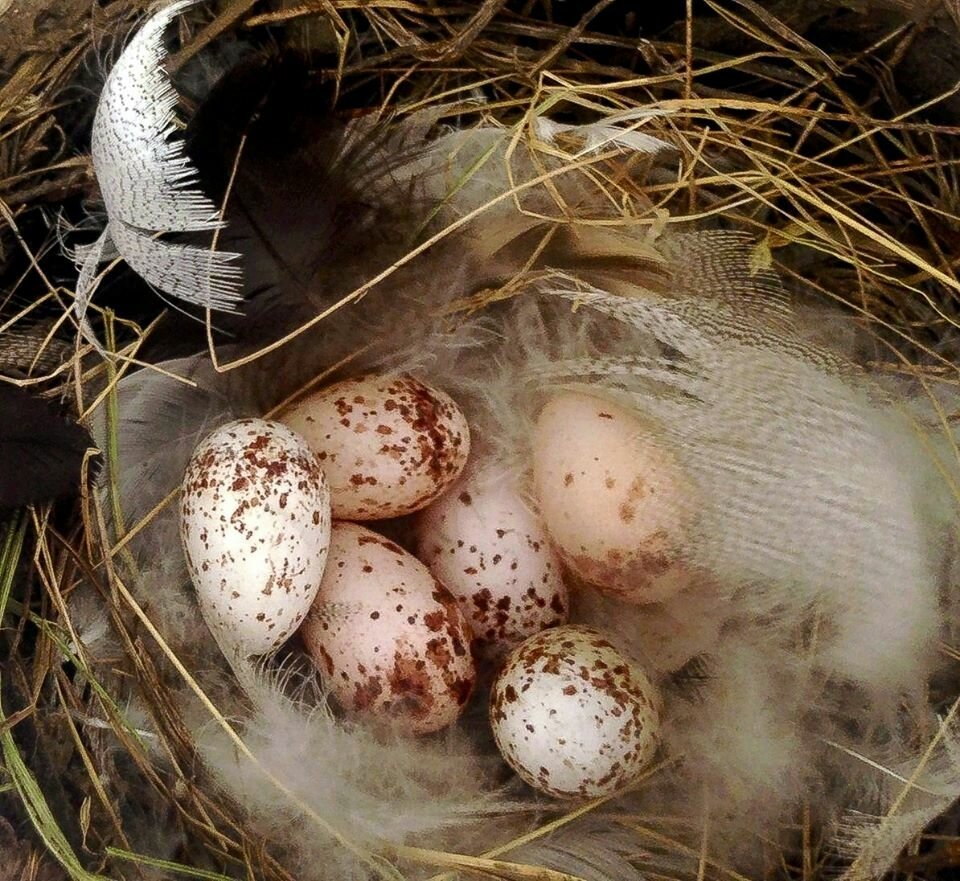 ЯЙЦА ЛАСТОЧКИ (фото с сайта Pinterest)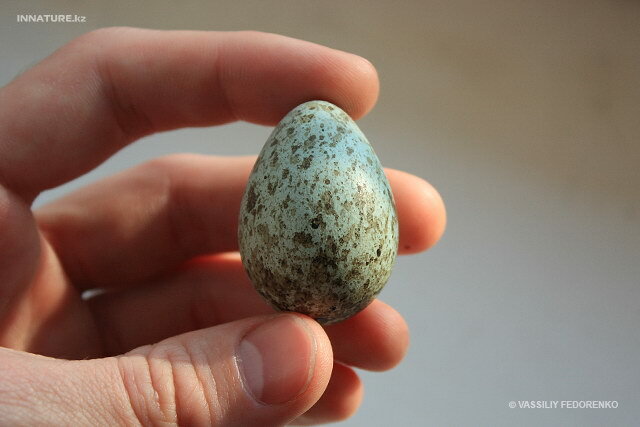 ЯЙЦО ГРАЧА (фото с сайта fungi.su)🔰 Загадать ребёнку загадки:На шесте -дворец,Во дворце – певец,А зовут его… (Скворец).⨳⨳⨳Гнездо свое он в поле вьет,Где тянутся растения.Его и песни и полетВошли в стихотворения! (Жаворонок)⨳⨳⨳Верный страж и друг полей,Первый вестник теплых дней.Всех перелетных птиц черней,чистит пашню от червей. (Грач)⨳⨳⨳На одной ноге стоит,В воду пристально глядит.Тычет клювом наугад,Ищет в речке лягушат. (Цапля)⨳⨳⨳Прилетает к нам с теплом,Путь проделав длинный.Лепит домик под окномИз травы и глины. (Ласточка)⨳⨳⨳Кто в лесу у нас гадаетИ про жизнь твою все знает?Прокукует, подсчитаешь,Сколько жить тебе узнаешь!Птичка, серая подружка,А зовут её … (Кукушка)⨳⨳⨳Может плавать и нырять,В небе высоко летать.Мне скажи через минутку.Что за птица? Знаешь? – …. (Утка)⨳⨳⨳🔰 Выучите с ребёнком стихотворение Георгия Ладонщикова:"Возвращаются певцы"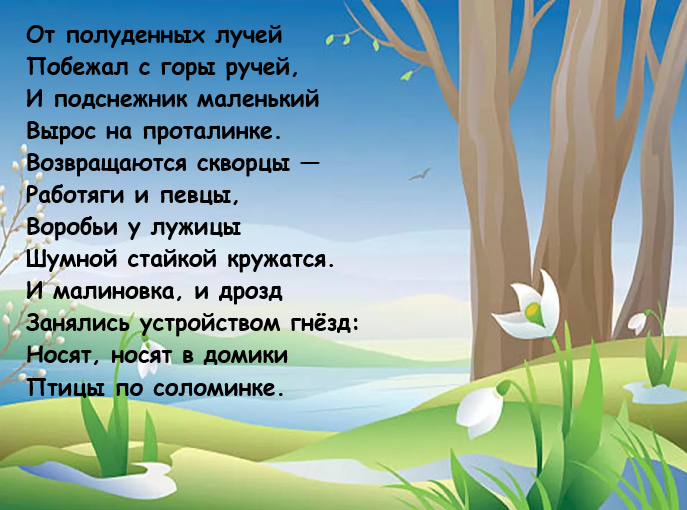 🔰 Составить рассказ о понравившейся перелётной птице по мнемотаблице.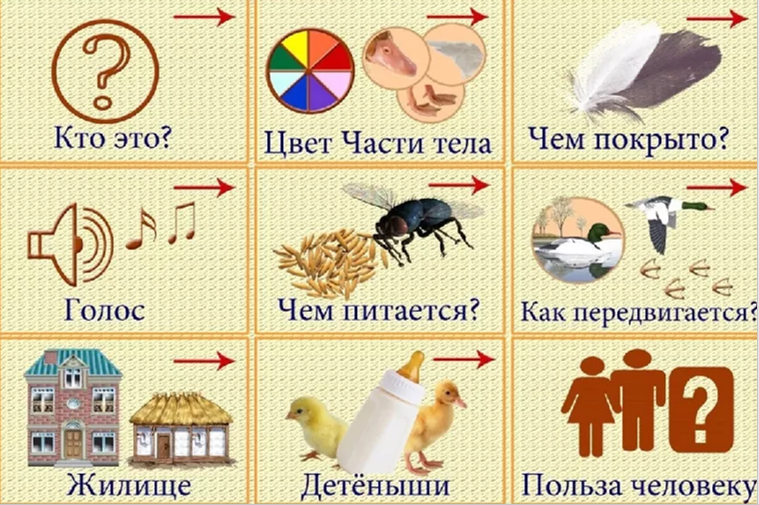 Например:"Это ласточка. Она черного  цвета с белой грудкой. Ласточка – маленькая птичка. У нее есть голова, тело, крылья, хвост, похожий на вилочку. Все её тело покрыто перьями. Ласточка щебечет. Питается эта маленькая птичка мухами, комарами и мошками. Ласточка строит гнездо и выводит птенцов под крышей дома или на берегу реки. Ласточка приносит пользу человеку - избавляет сад от мух, комаров и мошек. С наступлением холодов ласточка улетает в теплые края, а весной возвращается домой".